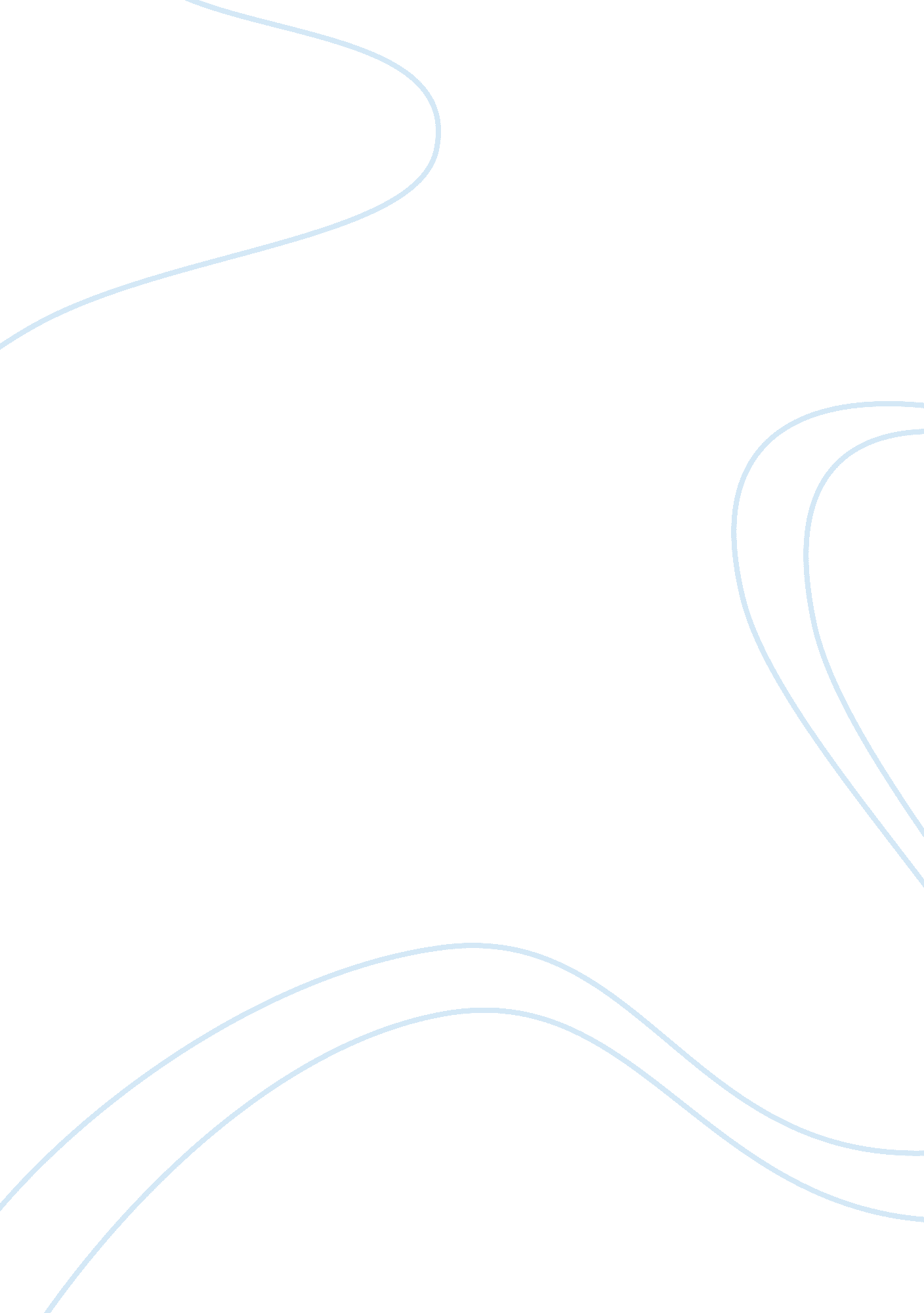 Adr clause for learning team charter paperLaw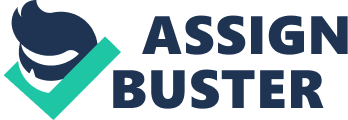 200 word paper in which you do the following: Identify all provisions and information necessary to enable the ADR to occur and function effectively. References 
In the complex world of business law, ADR or alternative dispute resolution are pivotal because they provide flexibility to plan for early disputed. In order for ADR to be accomplished, the dispute section must be agreed by both parties. Melvin (2011)This is the first provision as both of the parties must be mutual in this regard (pg 20). The flexibility of drafting according to the author of ADR is the fact that even if a project is a continuous process that is tied to a contract, parties can utilize ADR to resolve complex issues. 
Secondly, arbitration must be met during the pre-stage. Designing the ADR clause indicates that incorporating mediation procedures. This is facilitated because standard clauses can be utilized for negotiation. Melvin (2011)A basic mediation cause is a necessary element to draft an ADR (pg 21). When it comes to larger complex models, supplemental conjunction clauses can be added as well. Melvin (2011)A governing body known as Dispute Resolution Board (DRB). DRB works as a governing body that ensures that it reviews impartial reviews and disputes (pg 21). DRB works in a manner in which DRB procedures may be made a part of documents. 
References 
Melvin, S. P. (2011). The legal environment of business: A managerial approach: Theory to 
practice. Retrieved from The University of Phoenix eBook Collection database 